الأمين العام--رسالة بمناسبة اليوم العالمي للبريدنيويورك، 9 تشرين الأول/أكتوبر 2020	لقد مسّت جائحة كوفيد-19 كل جانب من جوانب حياتنا وكانت اختبارا لنا جميعا.	وطوال هذه الأوقات العصيبة، وجدتُ الإلهام في العمال الأساسيين الذين بفضلهم واصلت مجتمعاتنا، كبيرها وصغيرها، أداء وظائفها بسلاسة في ظروف في منتهى الصعوبة. 	وأتقدم بخالص شكري إلى عمال البريد في العالم الذين استمروا في أداء واجبهم خلال أيام المعاناة والمكابدة. 	لقد عرّض هؤلاء العمال أنفسهم لمخاطر جمة وتجاوزت إنجازاتهم مجرد إيصال البريد.	فقد نفذ عمال البريد خدمات مجتمعية مبتكرة موجهة للمسنين والمهمشين اجتماعيا. وسلموا الأدوية والمعدات المنقذة للحياة، وساعدوا في ضمان وصول طرود الأغذية والأموال إلى المحتاجين. ولا شك أنهم بتفانيهم وابتكارهم وإبداعهم قد ساهموا في إنقاذ أرواح الناس.	وبمناسبة اليوم العالمي للبريد، أتوجه إليكم بالشكر عمالَ البريد ومتعهدِي خدمات البريد على ما بذلتموه من جهود، ولا سيما في أثناء جائحة كوفيد-19.	وستواصل الأمم المتحدة الاستفادة من شراكتنا معكم ومع الاتحاد البريدي العالمي في سياق جهودنا من أجل تحقيق خطة التنمية المستدامة لعام 2030.الأمـــــــــم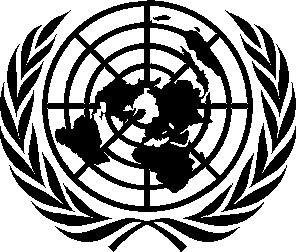 المتحـــــدة